Традиции встречи Нового года в России.ЦЕЛЬ: развитие творческих способностей детей через формирование знаний о календарно-обрядовых праздниках России.ЗАДАЧИ:Образовательные:познакомить детей с историей появления новогоднего праздника; с традициями, обычаями, символами Нового года;обучить технологии изготовления подарочного сувенира «Елочка из бумажных салфеток».Развивающие:• развивать познавательный интерес детей;• развивать память и активность;• способствовать развитию положительных эмоций у детей.Воспитательные:• воспитывать патриотизм, любовь к традициям совей Родины;• воспитание нравственного чувства доброго, заботливого отношения к окружающим.УУД:Познавательные универсальные учебные действия:• умение осуществлять синтез (целое из частей);• умение строить рассуждения об объекте.Регулятивные универсальные учебные действия:• умение определять цель деятельности;• умение работать по плану и алгоритму;• умение контролировать выполнение задания и давать самооценку результата;• умение адекватно воспринимать оценку учителя.Коммуникативные универсальные учебные действия:• умение договариваться, приходить к общему решению;• умение соблюдать корректность в высказываниях;• умение задавать вопросы по существу.Материалы для детей: плотная бумага (ватман) или картон, степлер, бумажные салфетки, клей и  для украшения елочки (бусины, блёстки, снежинки, конфеты и  монетки, и т.п.)Ход занятияОрг. момент- С каким настроением вы пришли на урок? Давайте улыбнемся друг другу и начнем наше занятие!Мотивация.-Какие праздники мы отмечаем зимой? - Отгадайте загадку:Если лес укрыт снегами,Если пахнет пирогами,Если елка в дом идет,Что за праздник?...- Попробуйте сформулировать тему сегодняшнего занятия. Правильно, сегодня мы поговорим с Вами о всеми любимом празднике – Новом годе.Знакомство с новым материаломСлово педагога:- Новый год – самый древний праздник. У разных народов он приходил по-разному: у одних народов весной (во время сева). У других – осенью (в дни сбора урожая).На Руси Новый год начинался в марте, когда провожали зиму и встречали весну, что совпадало с праздником Масленицы. Традицию встречать Новый год 1 января привез из Европы Петр 1. 1 января 1700 г. стало первым днем Нового года по специальному указу Петра 1, в котором говорилось, что все в этот день должны в веселии друг друга поздравлять с Новым годом, устраивать стельбу их небольших пушек и ружий, запускать ракеты и зажигать огни.- А что вы знаете об этом празднике? -Существует много традиций встречи Нового года и не все они из России. Но они переплелись с русскими традициями и мы теперь по праву считаем их своими. Сегодня мы познакомимся с некоторыми их них. Откуда пришел обычай украшать елку?-Раньше по благородному и красивому обычаю к Новому году выращивали в кадках цветущие вишни. Обычай украшать новогодние елки очень давний. Древние люди верили, что в ели живет дух леса, который хранит растения, зверей и птиц. Чтобы задобрить духов, люди развешивали на елках лакомства. Ребята, у нас наряжают елку. А там, где ее нет, что украшали? (ответы детей)-Во Вьетнаме украшают ветки персика. В Японии – букеты из веток сосны, сливы и бамбука.Ель символизировала саму жизнь. Древние европейцы подвешивали на ветки яблоки – символ плодородия, яйца – символ жизни, гармонии и благополучия, орехи – символ непостижимости божественного промысла.А еще существует легенда, послушайте ее:Не только люди, но и деревья, росшие около пещеры, где родился Иисус Христос, радовались этому событию. Счастливее других были 3 дерева. Они росли ближе всех и им хорошо были видны и ясли, и Младенец. Это были пальма, маслина и скромная зеленая ель. «Пойдем, поклонимся Младенцу и поднесем ему наши дары» - сказала пальма маслине. «Возьмите и меня с собой» - попросила ель. «А какие дары сможешь принести ты – колючие иглы липкую смолу?» - спросили ее пальма и маслина. Этот разговор услышал Ангел, и ему захотелось помочь скромной елке.Склонилась пальма над Младенцем и отдала ему лучший лист из своей кроны. «Пусть он навевает на тебя прохладу в жаркий день» - сказала она. Маслина наклонила свои ветки, с них закапало душистое масло, и вся пещера наполнилась благоуханием. А ель стояла в стороне и грустила. Но Ангел сказал ей: «В своей скромности ты унижаешь себя, милая елка, но я разукрашу тебя лучше твоих сестер. Ангел сделал знак, и одна за другой на зеленые ветки ели стали скатываться с неба звезды, и вся она засияла блестящими огоньками. И когда Младенец проснулся, то не благоухание в пещере, не роскошный веер пальмы не привлекли его внимание, Он улыбнулся и протянул к ней свои руки. Елка не загордилась и своим сиянием старалась осветить своих подруг – пальму и маслину. И Ангел сказал: «Ты – доброе деревце, и за это каждый год ты будешь красоваться в сиянии огней, и маленькие дети будут, глядя на тебя, радоваться и веселиться. Вот такая красивая легенда.Практическая работа-Сегодня мы открываем с вами мастерскую деда Мороза.Задание:Повторить технику безопасности при работе с ножницами и клеем.Изготовить елочку из бумажных салфеток по инструкционной карте. Украсить елочку, используя предложенные материалы (см. Приложение 1)Презентовать свою елочку.Итог занятия.На доске контур елочки. Дети прикрепляют к елочке игрушки и высказывают свое мнение о занятии – что получилось, что не получилось, как было организовано сотрудничество в группах. Свое мнение записывают на игрушках.- На этом работа мастерской деда Мороза не заканчивается. Мы продолжим с вами изготавливать украшения к новогоднему празднику на следующих занятиях. Приложение 1.Инструкционная картаКак сделать ёлочку из бумажных салфеток?Нам понадобится:  Лист плотной бумаги формата А3, изготавливаем конус высотой примерно 30-35 см. Бумажные салфетки можно взять  зелёные, но современные ёлки могут быть любого цвета или «снежные» белые. Украсили ёлочку конфетти звёзды, а вместо звезды приклеили золотую шишку.Итак, по порядку: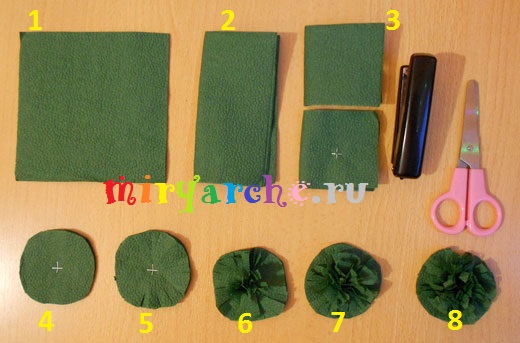 1. Берём бумажную салфетку.2. Складываем её пополам.3. Не разворачивая разрезаем на две одинаковые части. Каждую часть скрепляем степлером в середине.4. Обрезаем углы, формируя круг.5. Делаем надрезы от края окружности к центру.6. Приподымаем первый слой салфетки, сминаем к центру.7. Приподымаем по очереди каждый слой, сминая его к центру.8. Когда все слои собраны, получается половинка пушистого комочка.На  ёлочку мне понадобится 50 таких пушистых заготовок. Теперь собираем нашу ёлку: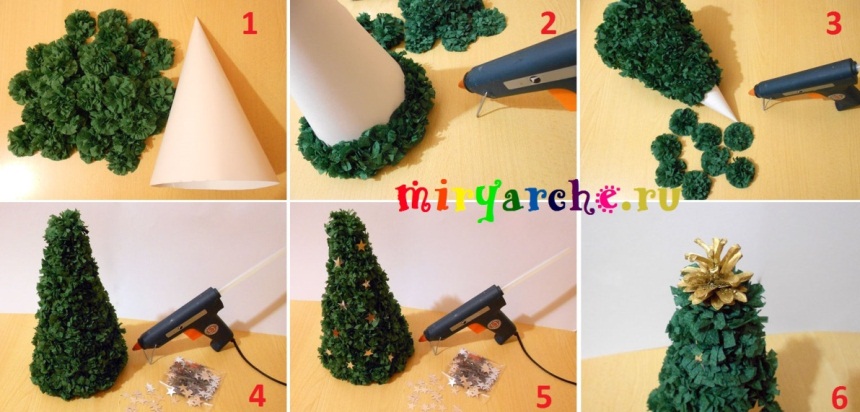 1. Когда заготовки из салфеток готовы, из плотной бумаги делаем конус.2. Клеим наши заготовки по кругу, начиная снизу. Приклеивать заготовки из салфеток можно на любой клей.3. Располагая заготовки близко друг к другу, следим, чтоб не было просветов, и продолжаем клеить до верха. Если вы предполагаете, что у вас на макушке ёлки будет украшение, то острый кончик лучше срезать (1-1,5 см), чтоб украшение ровно и хорошо держалось.4. Выбираем подходящие украшения, следим, чтоб оно не сливалось с цветом ёлки, выбираем наиболее подходящий размер.5. Приклеиваем выбранные украшения в хаотичном порядке. Стараемся не переборщить, чтоб украшения украшали елочку, а не закрывали её совсем.6. Украшаем макушку ёлки. Готово!